Результаты вступительных экзаменов в ординатурупо специальности «ревматология» 14.01.22ФГБНУ НИИР им. В.А. Насоновой25 августа 2015 г.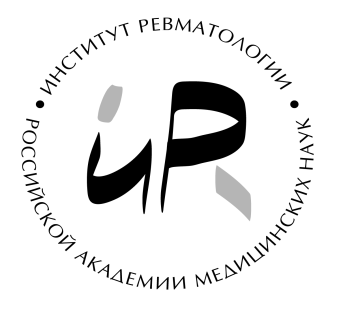 ФЕДЕРАЛЬНОЕ ГОСУДАРСТВЕННОЕ БЮДЖЕТНОЕ НАУЧНОЕ УЧРЕЖДЕНИЕ« НАУЧНО-ИССЛЕДОВАТЕЛЬСКИЙ ИНСТИТУТ     РЕВМАТОЛОГИИ имени В.А.НАСОНОВОЙ» (ФГБНУ «НИИР им. В.А.НАСОНОВОЙ»)Российская Федерация , . Москва, Каширское шоссе, д. 34A,Ф.И.О. абитуриентаОценка1Волков М.Ю.52Сухинина А.В.53Хван Ю.И.54Цховребова И.З.55Чикина М.Н.46Чальцев Б.Д.47Шевченко А.К.5